ПЛАН ВЫСТАВОК И КОНКУРСОВ              ЦЕНТРА «АРТ-РАЗВИТИЕ»                                    на базе «НКЛП и С» на 2020-21 уч. год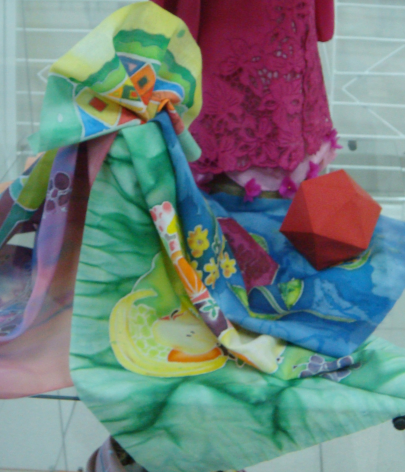 «Дебют»  Выставка-конкурсС 24.10.20 до 20.12.20г«Моя любимая профессия»  Выставка-конкурсС 14.10.20г до 25.12.20г«Арт мобиле. Плюс. Народы севера»  Выставка-конкурсС 25.11.20г до18.12.20г«Портрет мамы»  Выставка-конкурсС 25.11.20г до18.12.20г«Авация»  Выставка-конкурсС 02.02.21г до 20.05.21г«Фестиваль платков. Тема: Космос» Выставка-фестиваль-конкурс07.03.21г до 23.05.21г«Арт мобиле» Выставка-конкурсС 05.04.21г до10.05.21г«Хрустальная туфелька»Выставка-конкурсС 23.04.21г до 28.04.21г«Дизайн журнала. Обложка из текстиля» Конкурс-презентация25.10.21г«Персональные выставки»  ВыставкиВ течение года«Елки из текстиля»Выставка-конкурс макетовС 25.11.20г до 26.12.20г«Новая жизнь вещей. Приключения карандаша»Выставка-конкурсС 09.11.20 до 25.12.20г«Вокруг Света»Выставка-конкурсС 09.10.20 до 25.12.20г«Дизайн интерьера»Выставка-конкурсС 05.02.21 до 04.06.21г«Славянские мотивы» Тема: «Сирин и Алконост»Выставка-конкурсС 24.11.20 до 25.12.20г«Диджитал-арт»Выставка-конкурсС 12.03.21 до 25.05.21г«Золотой Сибирский биом»Выставка-конкурсС 15.09.20 до 25.12.20г